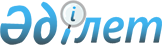 Шиелі аудандық мәслихатының 2020 жылғы 29 желтоқсандағы "Телікөл ауылдық округінің 2021-2023 жылдарға арналған бюджеті туралы" № 65/19 шешіміне өзгерістер енгізу туралы
					
			Мерзімі біткен
			
			
		
					Қызылорда облысы Шиелі аудандық мәслихатының 2021 жылғы 8 қыркүйектегі № 11/19 шешімі. Мерзімі біткендіктен қолданыс тоқтатылды
      Шиелі аудандық мәслихаты ШЕШТІ:
      1. Шиелі аудандық мәслихатының 2020 жылғы 29 желтоқсандағы "Телікөл ауылдық округінің 2021-2023 жылдарға арналған бюджеті туралы" № 65/19 (Нормативтік құқықтық актілерді мемлекеттік тіркеу тізілімінде 8039 болып тіркелген) шешіміне мынадай өзгерістер енгізілсін:
      1-тармақ жаңа редакцияда жазылсын:
      "1. Телікөл ауылдық округінің 2021-2023 жылдарға арналған бюджеті 1, 2 және 3-қосымшаларға сәйкес, оның ішінде 2021 жылға мынадай көлемдерде бекітілсін:
      1) кірістер –56 077 мың теңге, оның ішінде:
      салықтық түсімдер –1 177 мың теңге;
      трансферттер түсімдері -54 900 мың теңге;
      2) шығындар -57 142 мың теңге;
      3) таза бюджеттік кредиттеу - 0;
      бюджеттік кредиттер - 0;
      бюджеттік кредиттерді өтеу - 0;
      4) қаржы активтерімен операциялар бойынша сальдо - 0;
      қаржы активтерін сатып алу - 0;
      мемлекеттің қаржы активтерін сатудан түсетін түсімдер - 0;
      5) бюджет тапшылығы (профициті) - -1065 мың теңге;
      6) бюджет тапшылығын қаржыландыру (профицитті пайдалану) - 1065 мың теңге;
      қарыздар түсімі - 0;
      қарыздарды өтеу - 0;
      бюджет қаражаттарының пайдаланылатын қалдықтары–1065 мың теңге.".
      Аталған шешімнің 1-қосымшасы осы шешімнің қосымшасына сәйкес жаңа редакцияда жазылсын.
      2. Осы шешім 2021 жылғы 1 қаңтардан бастап қолданысқа енгізіледі. Телікөл ауылдық округінің 2021 жылға арналған бюджеті
					© 2012. Қазақстан Республикасы Әділет министрлігінің «Қазақстан Республикасының Заңнама және құқықтық ақпарат институты» ШЖҚ РМК
				
      Шиелі аудандық мәслихат хатшысының міндетін уақытша атқарушы 

Н. Әмір
Шиелі аудандық мәслихатының
2021 жылғы "___"____________
кезектен тыс 11-сессиясының
№______ шешіміне қосымшаШиелі аудандық мәслихатының
2020 жылғы 29 желтоқсандағы
№ 65/19 шешіміне 1-қосымша
Санаты 
Санаты 
Санаты 
Санаты 
Санаты 
Сомасы, мың теңге
Сыныбы
Сыныбы
Сыныбы
Сыныбы
Сомасы, мың теңге
 Кіші сыныбы
 Кіші сыныбы
 Кіші сыныбы
Сомасы, мың теңге
Атауы
Атауы
Сомасы, мың теңге
1. Кірістер
1. Кірістер
56 077
1
Салықтық түсімдер
Салықтық түсімдер
1 177
04
Меншiкке салынатын салықтар
Меншiкке салынатын салықтар
1 177
1
Мүлiкке салынатын салықтар
Мүлiкке салынатын салықтар
40
3
Жер салығы
Жер салығы
147
4
Көлiк құралдарына салынатын салық
Көлiк құралдарына салынатын салық
 990
4
Трансферттердің түсімдері
Трансферттердің түсімдері
54 900
02
Мемлекеттiк басқарудың жоғары тұрған органдарынан түсетiн трансферттер
Мемлекеттiк басқарудың жоғары тұрған органдарынан түсетiн трансферттер
54 900
3
Ауданның (облыстық маңызы бар қаланың) бюджетінен трансферттер
Ауданның (облыстық маңызы бар қаланың) бюджетінен трансферттер
54 900
Фнкционалдық топ 
Фнкционалдық топ 
Фнкционалдық топ 
Фнкционалдық топ 
Фнкционалдық топ 
Сомасы, мың теңге
Функционалдық кіші топ 
Функционалдық кіші топ 
Функционалдық кіші топ 
Функционалдық кіші топ 
Сомасы, мың теңге
Бюджеттік бағдарламалардың әкімшісі 
Бюджеттік бағдарламалардың әкімшісі 
Бюджеттік бағдарламалардың әкімшісі 
Сомасы, мың теңге
Бюджеттік бағдарламалар (кіші бағдарламалар)
Бюджеттік бағдарламалар (кіші бағдарламалар)
Сомасы, мың теңге
Атауы
Сомасы, мың теңге
2. Шығындар
57 142
01
Жалпы сипаттағы мемлекеттiк қызметтер
20 308
1
Мемлекеттiк басқарудың жалпы функцияларын орындайтын өкiлдi, атқарушы және басқа органдар
20 308
124
Аудандық маңызы бар қала, ауыл, кент, ауылдық округ әкімінің аппараты
20 308
001
Аудандық маңызы бар қала, ауыл, кент, ауылдық округ әкімінің қызметін қамтамасыз ету жөніндегі қызметтер
20 308
06
Әлеуметтiк көмек және әлеуметтiк қамсыздандыру
3 797
2
Әлеуметтiк көмек
3 797
124
Аудандық маңызы бар қала, ауыл, кент, ауылдық округ әкімінің аппараты
3 797
003
Мұқтаж азаматтарға үйде әлеуметтік көмек көрсету
3 797
07
Тұрғын үй-коммуналдық шаруашылық
20 869
3
Елді-мекендерді көркейту
20 869
124
Аудандық маңызы бар қала, ауыл, кент, ауылдық округ әкімінің аппараты
20 869
008
Елді мекендерде көшелерді жарықтандыру
3 668
011
Елді мекендерді абаттандыру мен көгалдандыру
17 201
08
Мәдениет, спорт, туризм және ақпараттық кеңістiк
12 168
1
Мәдениет саласындағы қызмет
12 168
124
Аудандық маңызы бар қала, ауыл, кент, ауылдық округ әкімінің аппараты
12 168
006
Жергілікті деңгейде мәдени-демалыс жұмысын қолдау
12 168
12
Көлiк және коммуникация
0
1
Автомобиль көлiгi
0
124
Аудандық маңызы бар қала, ауыл, кент, ауылдық округ әкімінің аппараты
0
012
Аудандық маңызы бар қалаларда, ауылдарда, кенттерде, ауылдық округтерде автомобиль жолдарын салу және реконструкциялау
0
045
Аудандық маңызы бар қалаларда, ауылдарда, кенттерде, ауылдық округтерде автомобиль жолдарын күрделі және орташа жөндеу
0
15
Трансферттер
0
1
Трансферттер
0
124
Аудандық маңызы бар қала, ауыл, кент, ауылдық округ әкімінің аппараты
0
048
Пайдаланылмаған(толық пайдаланылмаған) нысаналы трансферттерді қайтару
0
3. Таза бюджеттік кредит беру
0
4. Қаржы активтерімен жасалатын операциялар бойынша сальдо
0
5. Бюджет тапшылығы (профициті)
- 1 065
6. Бюджет тапшылығын қаржыландыру (профицитті пайдалану)
1 065
8
Бюджет қаражатының пайдаланылатын қалдықтары
1 065
01
Бюджет қаражатының қалдығы
1 065
1
Бюджет қаражатының бос қалдықтары
1 065
001
Бюджет қаражатының бос қалдықтары
1 065